1 Сотрудник, принявший Заявление-анкету (Фио, название отделения, подпись):дата приема Заявления-анкеты:..Заявление-анкета на получение кредитапараметры КреДИтанецелевой (потребительский) кредитСемейное положение:	женат/замужемхолост/не замужемвдова/вдовецв процессе разводаСумма кредита:Срок кредита:RUR	гражд. брак	разведен(а)число лиц на иждивенииЦель получения кредита:кредитная карталимит задолженности по карте:в том числе несовершеннолетних детейИнформацИя о ЗанятостИ КлИентаосновное место работыRUR	USD	EURплатежная система:	MasterCard	Visa	мИрсобственный бизнес: доля в уставном капитале	%индивидуальный предпринимателькатегория карты:неперсонализированная	Platinum/премиальная мИрнаемный сотрудник:специалиструководство/топ-менеджментруководитель структурного подразделенияClassic/Standart	Classic/Standard (с индивидуальным дизайном) Gold/Золотая мИр	Black Edition/Infiniteимя и фамилия латинскими буквами (для нанесения на кредитную карту):Слово-пароль для идентификации клиента по телефону (русскими буквами):персональная ИнформацИяФио (полностью):дата рождения:	.	.в случае изменения Фио укажите прежние Фио, дату изменения:Фактический адрес организации-работодателя:телефон рабочий: +7 (	)	доб.паспортные данные: серия:	номер:	Стаж работы в этой организации, с даты:.Выдан:	общий трудовой стаж:	лет	месяцевМесто работы по совместительству:код подразделения:дата выдачи:собственный бизнес: доля в уставном капитале	%индивидуальный предпринимательадрес места жительства (регистрации):	наемный сотрудник:	руководство/топ-менеджментадрес места пребывания:совпадает с адресом места жительства (регистрации) (при совпадении нижеследующиеполя не заполняются)телефоны, включая код (необходимы для предоставления услуг клиентской поддержки): Домашний:       +7 (	)(обяз. к заполнению)+7 (	) телефон доверенного лица: (моб. для экстренной связи)E-mail:специалист	руководитель структурного подразделенияФактический адрес организации-работодателя:телефон рабочий: +7 (	)	доб.Стаж работы в этой организации, с даты:	.ИнформацИя о ВелИЧИне еЖемесяЧныХ ДоХоДоВ/расХоДоВ Статья доходов клиента(основное место работы): R) дополнительный доход (RUR):сдача в аренду недвижимостиСнилС:	-	-	-инн:дивидендыработа по совместительствуобразование:незаконченноесреднее (школа)высшеесреднее профессиональное два и более высших /пенсионные выплатыпрочеевсего (RUR):клиент___________________________/__________________________________________________________________ (подпись)	(расшифровка)2Заявление-анкета на получение кредита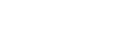 Статья расходов клиента	ДополнИтельные параметрыалиментыарендная платаплатежи по кредитампрочеевсего (RUR):До меня доведена информация о том, что выбор условий кредитования не вли-яет на решение Банка о предоставлении мне кредита или отказе в его предо-ставлении.в связи с указанным я выбираю следующие условия кредитования:1. Внесение ежемесячного платежа в погашение кредита за 10 календарных дней до даты списания денежных средств в счет погашения кредита (дата спи-сания устанавливается в кредитном договоре):ВлаДенИе соБстВенностьЮ	Да	нетСпособ приобретениянедвижимостьнаследствопокупкаДа	нетменаДарениеприватизацияприобретено2. страхование жизни и здоровья заемщика (от несчастных случаев и болезней) и/или финансовых рисков, связанных с недобровольной потерей работы, в целях обеспечения исполнения обязательства по кредиту (получение услуги по до-бровольному страхованию):Да	нетСпособ приобретенияавтомобиль/мотоцикл	Данаследство	менапокупка	Дарениенетприватизацияприобретеноя подтверждаю, что до меня доведена информация, указанная в приложении к настоящему Заявлению-анкете на получение кредита, что от выбора мной усло-вий кредитования зависит размер процентной ставки по кредиту.вид страхования:КреДИтная ИсторИя КлИента	страхование жизни и здоровья заемщика (от несчастных случаев и болезней)Да1. сумма кредита:Дата получения:страхование финансовых рисков заемщика, связанных с недобро-вольной потерей работыДатип кредита:рефинансированиеКомплексная схема страхования (страхование жизни и здоровья заемщика и страхование финансовых рисков заемщика)Да2.сумма кредита:	                                                            Дата получения:тип кредита:рефинансирование3.сумма кредита:	                                                            Дата получения:тип кредита:рефинансированиенаименование страховой компании:сао «ВсК»;ооо «сК «ренессанс Жизнь»;ао «ГсК «Югория»;ооо «альфастрахование-Жизнь»Иное (указать наименование страховой компании)ДополнИтельныЙ Вопросявляетесь ли Вы или Ваш работодатель клиентом пао «мосКоВсКИЙ КреДИтныЙ БанК»?я подтверждаю, что мне в полном объеме раскрыта следующая информация о Банке как страховом агенте: о наименовании, полномочиях и деятельности,включая контактные телефоны, режим работы, место нахождения, переченьнет	оказываемых услуг и их стоимость, в том числе размер агентского вознаграж-дения. я ознакомлен, что дополнительно с указанной информацией я могу оз-накомиться на сайте Банка по адресу www.mkb.ruя понимаю и соглашаюсь с доведенными до меня в приложении к настояще-му Заявлению-анкете на получение кредита последствиями невыполнения вы-бранных мной условий кредитования.я понимаю и соглашаюсь с тем, что выбранная мною услуга страхования мне не навязана, выбрана мною добровольно и не является обязательным условием получения кредита.я подтверждаю, что ознакомлен(а) и согласен(а) со всеми параметрами и ус-ловиями предоставления услуги по добровольному страхованию, указанными мною в заявлении на получение услуги по добровольному страхованию заем-щика кредита.подпись клиента ______________________________Фио (полностью):Дата заполнения Заявления-анкеты на получение кредита:..клиент___________________________/__________________________________________________________________ (подпись)	(расшифровка)1приложение к Заявлению-анкете на получение кредитаИнформацИя праВоВоГо ХараКтерая_________________________________________________________________________________________________ (фамилия, имя, отчество),_______________________________________________________________________________ (адрес регистрации по месту жительства),_______________________________________________________________________________ (адрес регистрации по месту пребывания),_________________________________________________ (наименование основного документа, удостоверяющего личность),________________	_____________________________серия и номер основного документа, удостоверяющего личность),________________________ (дата выдачи документа, удостоверяющего личность) _________________________________________________________________________________________________________________ (наименование органа, выдавшего документ, и код подразделения (при наличии) прошу пао «мосКоВсКИЙ КреДИтныЙ БанК» (г. москва, луков переу-лок, д. 2, стр. 1) (далее именуется также «Банк») рассматривать Заявление-анкету на получение кредита как мое заявление на предоставление мне кредитного продукта. с основными условиями предоставления кре-дитного продукта ознакомлен(а).я ознакомлен(а) со следующими последствиями неисполнения указанных в Заявлении-анкете на получение кредита условий кредитования (в случае их выбора мной):· в случае невыполнения мной обязанности по страхованию свыше 30 (тридцати) календарных дней Банк впра-ве увеличить размер процентной ставки по кредиту в соответствии с федеральным законом от 21.12.2013 N 353-фЗ «о потребительском кредите (займе)»;· в случае невыполнения условия о внесении ежемесячного платежа в погашение кредита за 10 (Десять) кален-дарных дней до даты списания денежных средств в счет погашения кредита Банк вправе взыскать штраф в размере 10 (Десяти) процентов от суммы ежемесячного платежа, по которому мной не было обеспечено или несвоевременно было обеспечено наличие денежных средств на моем Картсчете.я подтверждаю, что до меня доведена информация о том, что размер процентной ставки по кредиту зависит от выбора мной условий кредитования:· в случае выбора мной условий кредитования с внесением ежемесячного платежа в погашение кредита за 10 (Десять) календарных дней до даты списания денежных средств в счет погашения кредита процентная ставка будет ниже на 2 (два) процента от ставки, действующей по кредитам на сопоставимых условиях, без условия внесения ежемесячного платежа в погашение кредита за 10 (Десять) календарных дней до даты списания денежных средств в счет погашения кредита;· в случае выбора условий кредитования со страхованием жизни и здоровья заемщика и/или финансовых ри-сков, связанных с недобровольной потерей работы, в целях обеспечения исполнения обязательства по кре-диту (получение услуги по добровольному страхованию) процентная ставка будет ниже ставки, действую-щей по кредитам на сопоставимых условиях без условия кредитования со страхованием.я полностью отдаю себе отчет в том, что, если я окажусь не в состоянии осуществлять платежи или выполнить любое из обязательств, предусмотренных договором, который может быть заключен со мной Банком в буду-щем, Банк имеет право потребовать досрочного возврата кредита и уплаты начисленных по нему процентов.я уведомлен(а) о том, что, если сумма договора, который может быть заключен со мной Банком в будущем, со-ставит 100 000 рублей и более (эквивалент в валюте) и в течение 365 календарных дней с даты подачи мной Заявления-анкеты на получение кредита общий размер платежей по всем имеющимся у меня на дату подачи мной Заявления-анкеты на получение кредита обязательствам по всем кредитным договорам, договорам зай-ма, включая платежи по договору, который может быть заключен со мной Банком в будущем, будет превышать пятьдесят процентов моего годового дохода, для меня существует риск неисполнения обязательств по дого-вору, который может быть заключен со мной Банком в будущем, что может повлечь применение Банком ко мне штрафных санкций. В связи с выбранными мной условиями кредитования я уведомлен(а) о размере процентной ставки за пользование кредитом и других платежах по кредитному договору.я понимаю и соглашаюсь с тем, что:1. расходы на оформление необходимых для получения кредита документов, другие издержки и на-кладные расходы (сбор и подготовка документов, получение справок/выписок из уполномоченных органов, заверение/ксерокопии документов и т.д.), связанные с рассмотрением Банком Заявления-анкеты на получение кредита, несу я.2. размер кредита/лимита кредитования и категория банковской карты (в случае ее предоставления) будут определены Банком самостоятельно на основании оценки сведений, указанных мной в Заявлении-анкете на по-лучение кредита.3. Банк вправе затребовать от меня дополнительные документы, которые не являются обязательными при пре-доставлении кредитного продукта, но учитываются при принятии Банком решения о его предоставлении.4. предоставленные мной документы и Заявление-анкета на получение кредита будут храниться в Банке, в том числе в случае отказа Банка в предоставлении мне кредитного продукта. настоящим я уведомлен(а), что Банк не обязан возвращать мне указанные в настоящем пункте документы.5. В случае принятия Банком решения о возможности предоставления мне кредитного продукта и моего согла-сия с принятым Банком решением я обязуюсь заключить с Банком соответствующий договор. я подтверждаю, что с общими условиями кредитного договора ознакомлен(а), понимаю их и полностью согласен(а) с ними.6. Банк имеет право отказать мне в предоставлении кредитного продукта без сообщения причин отказа.7. принятие Банком настоящего Заявления-анкеты на получение кредита к рассмотрению, а также мои возмож-ные расходы не влекут за собой обязательства Банка предоставить мне кредитный продукт или возместить по-несенные мной издержки.клиент___________________________/________________________________________________________ (подпись)	(расшифровка)2приложение к Заявлению-анкете на получение кредитаИнформацИя праВоВоГо ХараКтерапри информировании Банк не несет ответственности:· за последствия утечки информации, вызванной несанкционированным доступом к моим техническим средствам связи (устройствам);· за затруднения, возникающие в процессе информационного обслуживания вследствие использования мной неисправных технических средств связи (устройств);· за возможные помехи в каналах связи, приводящие к невозможности приема информации.я подтверждаю, что сведения, содержащиеся в Заявлении-анкете на получение кредита, являются верны-ми и точными на нижеуказанную дату. обязуюсь незамедлительно уведомить Банк в случае изменения ука-занных сведений, а также о любых иных обстоятельствах, способных повлиять на выполнение мной или Банком взятых на себя обязательств. об ответственности за недостоверность сведений, в том числе за со-крытие информации, предупрежден(а).целями обработки персональных данных являются: принятие Банком решения о предоставлении мне кре-дитного продукта, продвижение услуг на рынке путем осуществления прямых контактов и с помощью средств связи согласно ст. 15 фЗ «о персональных данных», а также заключение кредитного договора и об-служивание моего кредита; оказание мне услуг партнерами Банка и принятие соответствующего решения об этом в период действия любого из договоров, заключенных с Банком (в том числе при уступке прав по заключенному кредитному договору третьим лицам); проведение Банком (третьим лицом, в том числе на основании агентского договора) мероприятий, направленных на внесудебное, досудебное урегулирование порядка, условий погашения просроченной задолженности, взыскания задолженности в судебном/внесу-дебном порядке, осуществления действий, направленных на исполнение (в том числе принудительное) су-дебного акта по взысканию задолженности; проведение Банком (третьим лицом, в том числе на основании заключенных с Банком договоров на оказание услуг) мероприятий, связанных с проверкой достоверности и полноты данных, указанных в Заявлении-анкете на получение кредита, с целью предоставления и обслу-живания банковского продукта в области кредитования; проведение Банком (третьим лицом, в том числе на основании заключенных с Банком договоров об оказании услуг) мероприятий, связанных с проверкой моей надежности как заемщика, с целью предоставления мне кредита и обслуживания кредита, по договору, ко-торый может быть заключен со мной Банком в будущем, а также в случае заключения со мной кредитного договора - на срок действия кредитного договора; хранение моих персональных данных в соответствии с положениями федерального закона от 30.12.2004 № 218-фЗ «о кредитных историях» – в течение 5 (пяти) лет после окончания срока действия кредитного договора. по истечении указанных сроков действие со-гласия считается продленным на 3 (три) года при отсутствии сведений о его отзыве.я признаю и подтверждаю, что в случае необходимости Банк вправе в объеме, необходимом для достиже-ния указанных выше целей, поручить обработку моих персональных данных третьим лицам, действующим на основании агентских договоров или иных договоров, заключенных ими с Банком (в том числе некредитным и небанковским организациям (в том числе ооо «мЭЙл.рУ ГрУпп»: г. москва, ленинградский проспект, д. 39, стр. 79), а также операторам связи (в том числе пао «мегафон»: г. москва, Кадашевская набережная, д. 30; пао «ВымпелКом»: г. москва, ул. Восьмого марта, д. 10, стр. 14; пао «мобильные телесистемы»: г. москва, ул. марксистская, д. 4; ооо «т2 мобайл»: г. москва, ленинградское шоссе, д. 39а, стр. 1), а также в случае необ-ходимости предоставлять указанным третьим лицам соответствующие документы, содержащие мои персо-нальные данные, с соблюдением требований законодательства рф, а также получать мои персональные дан-ные от указанных третьих лиц.согласие может быть отозвано путем предоставления мной письменного уведомления Банку при условии установления моей личности.подтверждаю, что на момент подписания Заявления-анкеты на получение кредита, а также настоящего приложения:1. Действую добровольно и в собственных интересах.2. отсутствуют третьи лица, имеющие возможность контролировать мои действия.подтверждаю свое согласие на получение Банком в одном или нескольких бюро кредитных историй кредит-ного отчета (кредитных отчетов), содержащего (содержащих) информацию, входящую в состав моей кредит-ной истории (кредитных историй), в соответствии со ст. 6 федерального закона от 30.12.2004 № 218-фЗ «о кредитных историях». целями получения кредитного отчета являются оценка кредитоспособности и вери-фикация представленных в Заявлении-анкете на получение кредита сведений для принятия Банком решения о возможности кредитования и о моем участии в стимулирующей(их) акции(ях)/мероприятиях, проводимых Банком, а также получение Банком дополнительных сведений при нарушении мной условий кредитного до-говора, заключенного с Банком (при наличии).Фио (полностью):дата заполнения..подпись клиента (нужное подчеркнуть)Сотрудник, принявший Заявление-анкету на получение кредита, включая настоящее приложение (Фио, название отделения, подпись)дата приема Заявления-анкеты на получение кредита, включая настоящее приложение..клиент___________________________/________________________________________________________ (подпись)	(расшифровка)ддммггггмесяцевмесяцевмесяцевмесяцевназвание организации:название организации:название организации:название организации:название организации:название организации:название организации:Инн организадолжность:Инн организадолжность:Инн организадолжность:Инн организадолжность:ции:ции:ции:Инн организадолжность:Инн организадолжность:Инн организадолжность:Инн организадолжность:Инн организадолжность:Инн организадолжность:Инн организадолжность:Инн организадолжность:Индекс:регион:район:Город/населенный пункУлица:Индекс:регион:район:Город/населенный пункУлица:Индекс:регион:район:Город/населенный пункУлица:Индекс:регион:район:Город/населенный пункУлица:Индекс:регион:район:Город/населенный пункУлица:Индекс:регион:район:Город/населенный пункУлица:Индекс:регион:район:Город/населенный пункУлица:Индекс:регион:район:Город/населенный пункУлица:Индекс:регион:район:Город/населенный пункУлица:Индекс:регион:район:Город/населенный пункУлица:Индекс:регион:район:Город/населенный пункУлица:Индекс:регион:район:Город/населенный пункУлица:Индекс:регион:район:Город/населенный пункУлица:Индекс:регион:район:Город/населенный пункУлица:Индекс:регион:район:Город/населенный пункУлица:Индекс:регион:район:Город/населенный пункУлица:Индекс:регион:район:Город/населенный пункУлица:Индекс:регион:район:Город/населенный пункУлица:Индекс:регион:район:Город/населенный пункУлица:Индекс:регион:район:Город/населенный пункУлица:Индекс:регион:район:Город/населенный пункУлица:Индекс:регион:район:Город/населенный пункУлица:Индекс:регион:район:Город/населенный пункУлица:Индекс:регион:район:Город/населенный пункУлица:т:Индекс:регион:район:Город/населенный пункУлица:Индекс:регион:район:Город/населенный пункУлица:Индекс:регион:район:Город/населенный пункУлица:Индекс:регион:район:Город/населенный пункУлица:Индекс:регион:район:Город/населенный пункУлица:Индекс:регион:район:Город/населенный пункУлица:Дом:Дом:Корпус/строение:Корпус/строение:Корпус/строение:Корпус/строение:Корпус/строение:Корпус/строение:офис:офис:офис:ммгггг—дд.мм.ггггИндекс:регион:район:Город/населенный пунктУлица:Индекс:регион:район:Город/населенный пунктУлица:Индекс:регион:район:Город/населенный пунктУлица:Индекс:регион:район:Город/населенный пунктУлица:Индекс:регион:район:Город/населенный пунктУлица:Индекс:регион:район:Город/населенный пунктУлица:Индекс:регион:район:Город/населенный пунктУлица:Индекс:регион:район:Город/населенный пунктУлица:Индекс:регион:район:Город/населенный пунктУлица:Индекс:регион:район:Город/населенный пунктУлица:Индекс:регион:район:Город/населенный пунктУлица:Индекс:регион:район:Город/населенный пунктУлица:Индекс:регион:район:Город/населенный пунктУлица:Индекс:регион:район:Город/населенный пунктУлица:Индекс:регион:район:Город/населенный пунктУлица:Индекс:регион:район:Город/населенный пунктУлица:Индекс:регион:район:Город/населенный пунктУлица:Индекс:регион:район:Город/населенный пунктУлица:Индекс:регион:район:Город/населенный пунктУлица:Индекс:регион:район:Город/населенный пунктУлица:Индекс:регион:район:Город/населенный пунктУлица:Индекс:регион:район:Город/населенный пунктУлица:Индекс:регион:район:Город/населенный пунктУлица:Индекс:регион:район:Город/населенный пунктУлица::Индекс:регион:район:Город/населенный пунктУлица:Индекс:регион:район:Город/населенный пунктУлица:Индекс:регион:район:Город/населенный пунктУлица:Индекс:регион:район:Город/населенный пунктУлица:Индекс:регион:район:Город/населенный пунктУлица:Индекс:регион:район:Город/населенный пунктУлица:Дом:Дом:Корпус/строение:Корпус/строение:Корпус/строение:Корпус/строение:Корпус/строение:Корпус/строение:Квартира:Квартира:Квартира:Квартира:Индекс:регион:район:Город/населенный пунктУлица:Индекс:регион:район:Город/населенный пунктУлица:Индекс:регион:район:Город/населенный пунктУлица:Индекс:регион:район:Город/населенный пунктУлица:Индекс:регион:район:Город/населенный пунктУлица:Индекс:регион:район:Город/населенный пунктУлица:Индекс:регион:район:Город/населенный пунктУлица:Индекс:регион:район:Город/населенный пунктУлица:Индекс:регион:район:Город/населенный пунктУлица:Индекс:регион:район:Город/населенный пунктУлица:Индекс:регион:район:Город/населенный пунктУлица:Индекс:регион:район:Город/населенный пунктУлица:Индекс:регион:район:Город/населенный пунктУлица:Индекс:регион:район:Город/населенный пунктУлица:Индекс:регион:район:Город/населенный пунктУлица:Индекс:регион:район:Город/населенный пунктУлица:Индекс:регион:район:Город/населенный пунктУлица:Индекс:регион:район:Город/населенный пунктУлица:Индекс:регион:район:Город/населенный пунктУлица:Индекс:регион:район:Город/населенный пунктУлица:Индекс:регион:район:Город/населенный пунктУлица:Индекс:регион:район:Город/населенный пунктУлица:Индекс:регион:район:Город/населенный пунктУлица:Индекс:регион:район:Город/населенный пунктУлица::Индекс:регион:район:Город/населенный пунктУлица:Индекс:регион:район:Город/населенный пунктУлица:Индекс:регион:район:Город/населенный пунктУлица:Индекс:регион:район:Город/населенный пунктУлица:Индекс:регион:район:Город/населенный пунктУлица:Индекс:регион:район:Город/населенный пунктУлица:Дом:Дом:Корпус/строение:Корпус/строение:Корпус/строение:Корпус/строение:Корпус/строение:Корпус/строение:Квартира:Квартира:Квартира:Квартира:название организации:название организации:название организации:название организации:название организации:название организации:название организации:Инн организадолжность:Инн организадолжность:Инн организадолжность:Инн организадолжность:ции:ции:ции:Инн организадолжность:Инн организадолжность:Инн организадолжность:Инн организадолжность:Инн организадолжность:Инн организадолжность:Инн организадолжность:Инн организадолжность:Индекс:регион:район:Город/населенный пункУлица:Индекс:регион:район:Город/населенный пункУлица:Индекс:регион:район:Город/населенный пункУлица:Индекс:регион:район:Город/населенный пункУлица:Индекс:регион:район:Город/населенный пункУлица:Индекс:регион:район:Город/населенный пункУлица:Индекс:регион:район:Город/населенный пункУлица:Индекс:регион:район:Город/населенный пункУлица:Индекс:регион:район:Город/населенный пункУлица:Индекс:регион:район:Город/населенный пункУлица:Индекс:регион:район:Город/населенный пункУлица:Индекс:регион:район:Город/населенный пункУлица:Индекс:регион:район:Город/населенный пункУлица:Индекс:регион:район:Город/населенный пункУлица:Индекс:регион:район:Город/населенный пункУлица:Индекс:регион:район:Город/населенный пункУлица:Индекс:регион:район:Город/населенный пункУлица:Индекс:регион:район:Город/населенный пункУлица:Индекс:регион:район:Город/населенный пункУлица:Индекс:регион:район:Город/населенный пункУлица:Индекс:регион:район:Город/населенный пункУлица:Индекс:регион:район:Город/населенный пункУлица:Индекс:регион:район:Город/населенный пункУлица:Индекс:регион:район:Город/населенный пункУлица:т:Индекс:регион:район:Город/населенный пункУлица:Индекс:регион:район:Город/населенный пункУлица:Индекс:регион:район:Город/населенный пункУлица:Индекс:регион:район:Город/населенный пункУлица:Индекс:регион:район:Город/населенный пункУлица:Индекс:регион:район:Город/населенный пункУлица:Дом:Дом:Корпус/строение:Корпус/строение:Корпус/строение:Корпус/строение:Корпус/строение:Корпус/строение:офис:офис:офис:Вид валюты:Вид валюты:Вид валюты:Вид валюты:дд.мм.ггггддммггггддммггггддммгггг